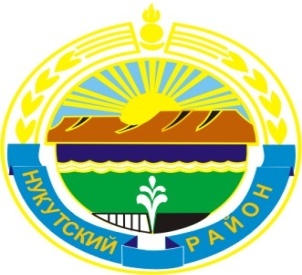 МУНИЦИПАЛЬНОЕ  ОБРАЗОВАНИЕ«НУКУТСКИЙ  РАЙОН»АДМИНИСТРАЦИЯМУНИЦИПАЛЬНОГО ОБРАЗОВАНИЯ«НУКУТСКИЙ РАЙОН»постановлениеот 07 декабря 2015 года                                   № 415                                      п. НовонукутскийО проведении месячника качества ибезопасности пиротехнической продукциина территории муниципального образования«Нукутский район»  	В целях обеспечения безопасности услуг, оказываемых в сфере розничной торговли, предотвращения травматизма людей, связанного с использованием некачественной пиротехнической продукции, в соответствии с Законом Российской Федерации от 7 февраля 1992 года № 2300-I «О защите прав потребителей», руководствуясь ст. 35 Устава муниципального образования «Нукутский район»:Провести на территории муниципального образования «Нукутский район» с 15 декабря 2015 года до 15 января 2016 года месячник качества и безопасности пиротехнической продукции: салютов, фейерверков, петард, хлопушек, бенгальских огней и т.п. (далее - месячник).Провести разъяснительную работу среди населения через средства массовой информации о мерах предосторожности использования пиротехнической продукции.Организовать совместно с органами внутренних дел проведение рейдов по пресечению торговли пиротехнической продукцией в не установленных органами местного самоуправления местах.   Управлению экономического развития и труда Администрации муниципального образования «Нукутский район» (Платонова Н.А.) подвести итоги проведения месячника в срок до 29 января 2016 года.Опубликовать настоящее постановление в газете «Свет Октября» и разместить на официальном сайте муниципального образования «Нукутский район».Контроль за исполнением настоящего постановления возложить на первого заместителя мэра муниципального образования «Нукутский район» Т.Р. Акбашева.Мэр                                                          С.Г. Гомбоев